Summary of Legislation:  Proposed Intro. 1285-A would require the Department of Transportation (the DOT) to conduct a study relating to pedestrian traffic. The study would require DOT to identify six locations with significant pedestrian traffic and to develop strategies for enhancing safety and traffic flow at those locations.  DOT will post on its website and submit to the Speaker of the Council and the Mayor the results of the study no later than June 1, 2018.Effective Date: The local law would take effect immediately.Fiscal Year In Which Full Fiscal Impact Anticipated: Fiscal 2018Fiscal Impact Statement:Impact on Revenues: It is anticipated that there would be no impact on revenues resulting from the enactment of this legislation.Impact on Expenditures: Because existing resources would be used to comply with this local law, it is estimated that the legislation would have no impact on expenditures.Source of Funds to Cover Estimated Costs: N/ASource of Information: New York City Council Finance Division            Mayor’s Office of Legislative Affairs Estimate Prepared by:    Brandon West, Senior Legislative Financial AnalystEstimate Reviewed by:	Nathan Toth, Deputy Director				Chima Obichere, Unit Head				Eric Bernstein, CounselLegislative History: This legislation was introduced to the full Council as Intro. No. 1285 on September 28, 2016 and was referred to the Committee on Transportation (Committee). A hearing was held by the Committee on November 15, 2016 and the legislation was laid over. The legislation was subsequently amended and the amended version, Proposed Intro. No. 1285-A, will be considered by the Committee on Transportation on May 9, 2017. Upon a successful vote by the Committee, Proposed Intro. No. 1285-A will be submitted to the full Council for a vote on May 10, 2017.Date Prepared: May 4, 2017 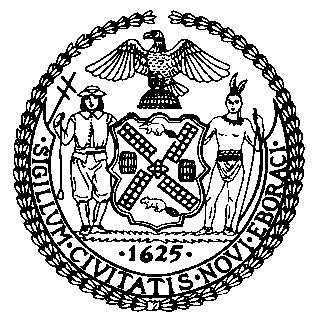 The Council of the City of New YorkFinance DivisionLatonia Mckinney, DirectorFiscal Impact StatementProposed Intro. No:  1285-ACommittee:  TransportationTitle: A Local Law relation to requiring a study on locations with significant pedestrian traffic. Sponsors: Council Members Rodriguez, Chin, Menchaca, Kallos, Cohen, Constantinides and LevinEffective FY17FY Succeeding Effective FY18Full Fiscal Impact FY18Revenues$0$0$0Expenditures$0$0$0Net$0$0$0